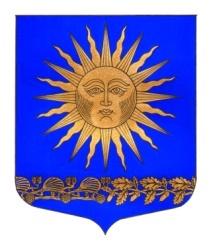 МУНИЦИПАЛЬНЫЙ  СОВЕТВНУТРИГОРОДСКОГО МУНИЦИПАЛЬНОГО  ОБРАЗОВАНИЯ  ГОРОДА ФЕДЕРАЛЬНОГО ЗНАЧЕНИЯ САНКТ-ПЕТЕРБУРГ ПОСЕЛОК СОЛНЕЧНОЕ __________________________________________________________________________Р Е Ш Е Н И Е                                                                                                   от  « 16 »  марта 2021 года                                                                                           № 05«О рассмотрении представления прокуратуры Курортного района  от 11.01.2021 №01-02-2021/2 об устранении нарушений требований законодательства о противодействии коррупции, законодательства о муниципальной службе»         В соответствии с Федеральным законом от 06.10.2003 №131-ФЗ «Об общих принципах организации местного самоуправления в Российской Федерации», Федеральным законом Российской Федерации от 25.12.2008 № 273-ФЗ «О противодействии коррупции», Федеральным законом от 02.03.2007 №25-ФЗ «О муниципальной службе в Российской Федерации», Трудовым кодексом Российской Федерации от 30.12.2001 № 197-ФЗ, Законом Санкт-Петербурга от 23.09.2009 №420-79 «Об организации местного самоуправления в Санкт-Петербурге»,  представлением прокуратуры Курортного района Санкт-Петербурга от 11.01.2021 г. №01-02-2021/2 Муниципальный совет решил: Представление прокуратуры Курортного района Санкт-Петербурга от 11.01.2021г. №01-02-2021/2 признать законным обоснованным и подлежащим удовлетворению; В связи с ненадлежащим исполнением требований действующего антикоррупционного законодательства, а так же отсутствием надлежащей профилактической работы в сфере противодействия коррупции в местной администрации в целом в соответствии со статьёй 192 Трудового Кодекса Российской Федерации  объявить главе МА МО п. Солнечное Барашковой В.А.  замечание.  Главе муниципального образования Сафронову М.А.:- в целях недопущения выявленных нарушений, провести с главой МА МО п.Солнечное, Барашковой В.А. надлежащую профилактическую работу в сфере противодействия коррупции в муниципальном образовании.Решение вступает в силу с момента принятия.Контроль за исполнением  решения возложить на Главу МО – Председателя МС п. Солнечное Сафронова М.А..Глава МО п.Солнечное Председатель МС				                                                   Сафронов М.А